Katholische Frauengemeinschaft Deutschlands		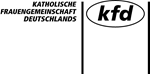 Bundesverband e. V.Abteilung Theologie/Politik/BildungFrau Gabriele Mai	T:	0211 44992-57Postfach 320640	F:	0211 44992-8840421 Düsseldorf	M:	gabriele.mai@kfd.deAnmeldungPräsenz-TeilnahmeNeue FrauenOrte gefunden – Projekt-Praxis austauschenHiermit melde ich mich verbindlich zur obigen Veranstaltung an. Die Teilnahmebedingungen habe ich zur Kenntnis genommen und akzeptiert. Ich stimme der Nutzung personenbezoge-ner Daten zu.BemerkungenTermin:01.-03.04.2022Ort:Erbacher Hof, MainzVA-Nr.:21321Ich bin kfd-Mitglied:          jaIch bin kfd-Mitglied:          ja     neinIch engagiere mich auf : Diözesan-,   Dekanats-/Regional-,   Gemeinde-/Ortsebene Sollten Sie kein Interesse an Informationen zu zukünftigen Veranstaltungen der kfd haben, kreuzen Sie bitte hier an:  Ich engagiere mich auf : Diözesan-,   Dekanats-/Regional-,   Gemeinde-/Ortsebene Sollten Sie kein Interesse an Informationen zu zukünftigen Veranstaltungen der kfd haben, kreuzen Sie bitte hier an:  Ich engagiere mich auf : Diözesan-,   Dekanats-/Regional-,   Gemeinde-/Ortsebene Sollten Sie kein Interesse an Informationen zu zukünftigen Veranstaltungen der kfd haben, kreuzen Sie bitte hier an:  Ich engagiere mich auf : Diözesan-,   Dekanats-/Regional-,   Gemeinde-/Ortsebene Sollten Sie kein Interesse an Informationen zu zukünftigen Veranstaltungen der kfd haben, kreuzen Sie bitte hier an:  Ich engagiere mich auf : Diözesan-,   Dekanats-/Regional-,   Gemeinde-/Ortsebene Sollten Sie kein Interesse an Informationen zu zukünftigen Veranstaltungen der kfd haben, kreuzen Sie bitte hier an:  Ich engagiere mich auf : Diözesan-,   Dekanats-/Regional-,   Gemeinde-/Ortsebene Sollten Sie kein Interesse an Informationen zu zukünftigen Veranstaltungen der kfd haben, kreuzen Sie bitte hier an:  Name / VornameStraße / HausnummerPLZ / OrtTelefonEmailDiözesan-/
LandesverbandUnterkunft | Verpflegung | Kinderbetreuung   Ja, ich bin ggf. bereit, mir ein Doppelzimmer zu teilen mit. 
    Ich benötige spezielle Kost.            Ich benötige Kinderbetreuung.Unterkunft | Verpflegung | Kinderbetreuung   Ja, ich bin ggf. bereit, mir ein Doppelzimmer zu teilen mit. 
    Ich benötige spezielle Kost.            Ich benötige Kinderbetreuung.Unterkunft | Verpflegung | Kinderbetreuung   Ja, ich bin ggf. bereit, mir ein Doppelzimmer zu teilen mit. 
    Ich benötige spezielle Kost.            Ich benötige Kinderbetreuung.Unterkunft | Verpflegung | Kinderbetreuung   Ja, ich bin ggf. bereit, mir ein Doppelzimmer zu teilen mit. 
    Ich benötige spezielle Kost.            Ich benötige Kinderbetreuung.Unterkunft | Verpflegung | Kinderbetreuung   Ja, ich bin ggf. bereit, mir ein Doppelzimmer zu teilen mit. 
    Ich benötige spezielle Kost.            Ich benötige Kinderbetreuung.Unterkunft | Verpflegung | Kinderbetreuung   Ja, ich bin ggf. bereit, mir ein Doppelzimmer zu teilen mit. 
    Ich benötige spezielle Kost.            Ich benötige Kinderbetreuung.DatumName